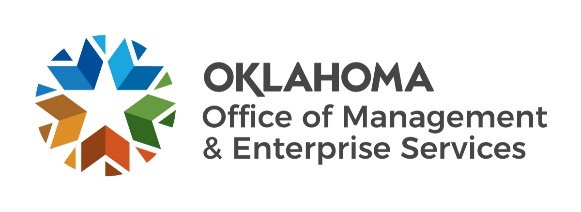 Amendment of SolicitationDate of Issuance:4/22/214/22/21Solicitation No.Solicitation No.695000062669500006266950000626Requisition No.69500109266950010926Amendment No.Amendment No.111Hour and date specified for receipt of offers is changed:Hour and date specified for receipt of offers is changed:Hour and date specified for receipt of offers is changed: No  Yes, to:         CST         CSTPursuant to OAC 260:115-7-30(d), this document shall serve as official notice of amendment to the solicitation identified above. Such notice is being provided to all suppliers to which the original solicitation was sent. Suppliers submitting bids or quotations shall acknowledge receipt of this solicitation amendment prior to the hour and date specified in the solicitation as follows:(1)  Sign and return a copy of this amendment with the solicitation response being submitted; or,(2)  If the supplier has already submitted a response, this acknowledgement must be signed and returned prior to the solicitation deadline. All amendment acknowledgements submitted separately shall have the solicitation number and bid opening date printed clearly on the front of the envelope.Pursuant to OAC 260:115-7-30(d), this document shall serve as official notice of amendment to the solicitation identified above. Such notice is being provided to all suppliers to which the original solicitation was sent. Suppliers submitting bids or quotations shall acknowledge receipt of this solicitation amendment prior to the hour and date specified in the solicitation as follows:(1)  Sign and return a copy of this amendment with the solicitation response being submitted; or,(2)  If the supplier has already submitted a response, this acknowledgement must be signed and returned prior to the solicitation deadline. All amendment acknowledgements submitted separately shall have the solicitation number and bid opening date printed clearly on the front of the envelope.Pursuant to OAC 260:115-7-30(d), this document shall serve as official notice of amendment to the solicitation identified above. Such notice is being provided to all suppliers to which the original solicitation was sent. Suppliers submitting bids or quotations shall acknowledge receipt of this solicitation amendment prior to the hour and date specified in the solicitation as follows:(1)  Sign and return a copy of this amendment with the solicitation response being submitted; or,(2)  If the supplier has already submitted a response, this acknowledgement must be signed and returned prior to the solicitation deadline. All amendment acknowledgements submitted separately shall have the solicitation number and bid opening date printed clearly on the front of the envelope.Pursuant to OAC 260:115-7-30(d), this document shall serve as official notice of amendment to the solicitation identified above. Such notice is being provided to all suppliers to which the original solicitation was sent. Suppliers submitting bids or quotations shall acknowledge receipt of this solicitation amendment prior to the hour and date specified in the solicitation as follows:(1)  Sign and return a copy of this amendment with the solicitation response being submitted; or,(2)  If the supplier has already submitted a response, this acknowledgement must be signed and returned prior to the solicitation deadline. All amendment acknowledgements submitted separately shall have the solicitation number and bid opening date printed clearly on the front of the envelope.Pursuant to OAC 260:115-7-30(d), this document shall serve as official notice of amendment to the solicitation identified above. Such notice is being provided to all suppliers to which the original solicitation was sent. Suppliers submitting bids or quotations shall acknowledge receipt of this solicitation amendment prior to the hour and date specified in the solicitation as follows:(1)  Sign and return a copy of this amendment with the solicitation response being submitted; or,(2)  If the supplier has already submitted a response, this acknowledgement must be signed and returned prior to the solicitation deadline. All amendment acknowledgements submitted separately shall have the solicitation number and bid opening date printed clearly on the front of the envelope.Pursuant to OAC 260:115-7-30(d), this document shall serve as official notice of amendment to the solicitation identified above. Such notice is being provided to all suppliers to which the original solicitation was sent. Suppliers submitting bids or quotations shall acknowledge receipt of this solicitation amendment prior to the hour and date specified in the solicitation as follows:(1)  Sign and return a copy of this amendment with the solicitation response being submitted; or,(2)  If the supplier has already submitted a response, this acknowledgement must be signed and returned prior to the solicitation deadline. All amendment acknowledgements submitted separately shall have the solicitation number and bid opening date printed clearly on the front of the envelope.Pursuant to OAC 260:115-7-30(d), this document shall serve as official notice of amendment to the solicitation identified above. Such notice is being provided to all suppliers to which the original solicitation was sent. Suppliers submitting bids or quotations shall acknowledge receipt of this solicitation amendment prior to the hour and date specified in the solicitation as follows:(1)  Sign and return a copy of this amendment with the solicitation response being submitted; or,(2)  If the supplier has already submitted a response, this acknowledgement must be signed and returned prior to the solicitation deadline. All amendment acknowledgements submitted separately shall have the solicitation number and bid opening date printed clearly on the front of the envelope.Pursuant to OAC 260:115-7-30(d), this document shall serve as official notice of amendment to the solicitation identified above. Such notice is being provided to all suppliers to which the original solicitation was sent. Suppliers submitting bids or quotations shall acknowledge receipt of this solicitation amendment prior to the hour and date specified in the solicitation as follows:(1)  Sign and return a copy of this amendment with the solicitation response being submitted; or,(2)  If the supplier has already submitted a response, this acknowledgement must be signed and returned prior to the solicitation deadline. All amendment acknowledgements submitted separately shall have the solicitation number and bid opening date printed clearly on the front of the envelope.ISSUED BY and RETURN TO:ISSUED BY and RETURN TO:ISSUED BY and RETURN TO:ISSUED BY and RETURN TO:ISSUED BY and RETURN TO:ISSUED BY and RETURN TO:ISSUED BY and RETURN TO:ISSUED BY and RETURN TO:U.S. Postal Delivery or Personal or Common Carrier Delivery:OMES Central Purchasing
Will Rogers BuildingATTN: Darlene Saltzman2401 N. Lincoln Blvd., Ste. 116Oklahoma City, OK 73105U.S. Postal Delivery or Personal or Common Carrier Delivery:OMES Central Purchasing
Will Rogers BuildingATTN: Darlene Saltzman2401 N. Lincoln Blvd., Ste. 116Oklahoma City, OK 73105Teresa TerryTeresa TerryTeresa TerryTeresa TerryTeresa TerryU.S. Postal Delivery or Personal or Common Carrier Delivery:OMES Central Purchasing
Will Rogers BuildingATTN: Darlene Saltzman2401 N. Lincoln Blvd., Ste. 116Oklahoma City, OK 73105U.S. Postal Delivery or Personal or Common Carrier Delivery:OMES Central Purchasing
Will Rogers BuildingATTN: Darlene Saltzman2401 N. Lincoln Blvd., Ste. 116Oklahoma City, OK 73105Contracting OfficerContracting OfficerContracting OfficerContracting OfficerContracting OfficerU.S. Postal Delivery or Personal or Common Carrier Delivery:OMES Central Purchasing
Will Rogers BuildingATTN: Darlene Saltzman2401 N. Lincoln Blvd., Ste. 116Oklahoma City, OK 73105U.S. Postal Delivery or Personal or Common Carrier Delivery:OMES Central Purchasing
Will Rogers BuildingATTN: Darlene Saltzman2401 N. Lincoln Blvd., Ste. 116Oklahoma City, OK 73105(405) 521-2432(405) 521-2432(405) 521-2432(405) 521-2432(405) 521-2432U.S. Postal Delivery or Personal or Common Carrier Delivery:OMES Central Purchasing
Will Rogers BuildingATTN: Darlene Saltzman2401 N. Lincoln Blvd., Ste. 116Oklahoma City, OK 73105U.S. Postal Delivery or Personal or Common Carrier Delivery:OMES Central Purchasing
Will Rogers BuildingATTN: Darlene Saltzman2401 N. Lincoln Blvd., Ste. 116Oklahoma City, OK 73105Phone  NumberPhone  NumberPhone  NumberPhone  NumberPhone  NumberU.S. Postal Delivery or Personal or Common Carrier Delivery:OMES Central Purchasing
Will Rogers BuildingATTN: Darlene Saltzman2401 N. Lincoln Blvd., Ste. 116Oklahoma City, OK 73105U.S. Postal Delivery or Personal or Common Carrier Delivery:OMES Central Purchasing
Will Rogers BuildingATTN: Darlene Saltzman2401 N. Lincoln Blvd., Ste. 116Oklahoma City, OK 73105Teresa.terry@omes.ok.govTeresa.terry@omes.ok.govTeresa.terry@omes.ok.govTeresa.terry@omes.ok.govTeresa.terry@omes.ok.govU.S. Postal Delivery or Personal or Common Carrier Delivery:OMES Central Purchasing
Will Rogers BuildingATTN: Darlene Saltzman2401 N. Lincoln Blvd., Ste. 116Oklahoma City, OK 73105U.S. Postal Delivery or Personal or Common Carrier Delivery:OMES Central Purchasing
Will Rogers BuildingATTN: Darlene Saltzman2401 N. Lincoln Blvd., Ste. 116Oklahoma City, OK 73105E-Mail  AddressE-Mail  AddressE-Mail  AddressE-Mail  AddressE-Mail  AddressDescription of Amendment:Description of Amendment:Description of Amendment:Description of Amendment:Description of Amendment:Description of Amendment:Description of Amendment:Description of Amendment:a. This is to incorporate the following:a. This is to incorporate the following:a. This is to incorporate the following:a. This is to incorporate the following:a. This is to incorporate the following:a. This is to incorporate the following:a. This is to incorporate the following:a. This is to incorporate the following:On behalf of the State of Oklahoma, the Office of Management and Enterprise Services (OMES) gives notice of the following questions concerning this solicitation, received during the Wiki QA period, which closed on       . All questions and procurement/agency responses are detailed below:Q1:  Attachment A under the “Purpose” section states OTC seeks an agency to perform “first placement debt collection and civil litigation services…”  whereas Exhibit 1 – Contract Specifications in Section 1A states that OTC seeks an agency to perform “second placement debt collection and civil litigation services…”    All references throughout the solicitation documents seem to reflect “first placement” services.   Please confirm that the “second placement” reference in Exhibit 1 is inaccurate and that the services sought by OTC under this solicitation are for first placement services.Response: The answer is it should all be first placement services.On behalf of the State of Oklahoma, the Office of Management and Enterprise Services (OMES) gives notice of the following questions concerning this solicitation, received during the Wiki QA period, which closed on       . All questions and procurement/agency responses are detailed below:Q1:  Attachment A under the “Purpose” section states OTC seeks an agency to perform “first placement debt collection and civil litigation services…”  whereas Exhibit 1 – Contract Specifications in Section 1A states that OTC seeks an agency to perform “second placement debt collection and civil litigation services…”    All references throughout the solicitation documents seem to reflect “first placement” services.   Please confirm that the “second placement” reference in Exhibit 1 is inaccurate and that the services sought by OTC under this solicitation are for first placement services.Response: The answer is it should all be first placement services.On behalf of the State of Oklahoma, the Office of Management and Enterprise Services (OMES) gives notice of the following questions concerning this solicitation, received during the Wiki QA period, which closed on       . All questions and procurement/agency responses are detailed below:Q1:  Attachment A under the “Purpose” section states OTC seeks an agency to perform “first placement debt collection and civil litigation services…”  whereas Exhibit 1 – Contract Specifications in Section 1A states that OTC seeks an agency to perform “second placement debt collection and civil litigation services…”    All references throughout the solicitation documents seem to reflect “first placement” services.   Please confirm that the “second placement” reference in Exhibit 1 is inaccurate and that the services sought by OTC under this solicitation are for first placement services.Response: The answer is it should all be first placement services.On behalf of the State of Oklahoma, the Office of Management and Enterprise Services (OMES) gives notice of the following questions concerning this solicitation, received during the Wiki QA period, which closed on       . All questions and procurement/agency responses are detailed below:Q1:  Attachment A under the “Purpose” section states OTC seeks an agency to perform “first placement debt collection and civil litigation services…”  whereas Exhibit 1 – Contract Specifications in Section 1A states that OTC seeks an agency to perform “second placement debt collection and civil litigation services…”    All references throughout the solicitation documents seem to reflect “first placement” services.   Please confirm that the “second placement” reference in Exhibit 1 is inaccurate and that the services sought by OTC under this solicitation are for first placement services.Response: The answer is it should all be first placement services.On behalf of the State of Oklahoma, the Office of Management and Enterprise Services (OMES) gives notice of the following questions concerning this solicitation, received during the Wiki QA period, which closed on       . All questions and procurement/agency responses are detailed below:Q1:  Attachment A under the “Purpose” section states OTC seeks an agency to perform “first placement debt collection and civil litigation services…”  whereas Exhibit 1 – Contract Specifications in Section 1A states that OTC seeks an agency to perform “second placement debt collection and civil litigation services…”    All references throughout the solicitation documents seem to reflect “first placement” services.   Please confirm that the “second placement” reference in Exhibit 1 is inaccurate and that the services sought by OTC under this solicitation are for first placement services.Response: The answer is it should all be first placement services.On behalf of the State of Oklahoma, the Office of Management and Enterprise Services (OMES) gives notice of the following questions concerning this solicitation, received during the Wiki QA period, which closed on       . All questions and procurement/agency responses are detailed below:Q1:  Attachment A under the “Purpose” section states OTC seeks an agency to perform “first placement debt collection and civil litigation services…”  whereas Exhibit 1 – Contract Specifications in Section 1A states that OTC seeks an agency to perform “second placement debt collection and civil litigation services…”    All references throughout the solicitation documents seem to reflect “first placement” services.   Please confirm that the “second placement” reference in Exhibit 1 is inaccurate and that the services sought by OTC under this solicitation are for first placement services.Response: The answer is it should all be first placement services.On behalf of the State of Oklahoma, the Office of Management and Enterprise Services (OMES) gives notice of the following questions concerning this solicitation, received during the Wiki QA period, which closed on       . All questions and procurement/agency responses are detailed below:Q1:  Attachment A under the “Purpose” section states OTC seeks an agency to perform “first placement debt collection and civil litigation services…”  whereas Exhibit 1 – Contract Specifications in Section 1A states that OTC seeks an agency to perform “second placement debt collection and civil litigation services…”    All references throughout the solicitation documents seem to reflect “first placement” services.   Please confirm that the “second placement” reference in Exhibit 1 is inaccurate and that the services sought by OTC under this solicitation are for first placement services.Response: The answer is it should all be first placement services.On behalf of the State of Oklahoma, the Office of Management and Enterprise Services (OMES) gives notice of the following questions concerning this solicitation, received during the Wiki QA period, which closed on       . All questions and procurement/agency responses are detailed below:Q1:  Attachment A under the “Purpose” section states OTC seeks an agency to perform “first placement debt collection and civil litigation services…”  whereas Exhibit 1 – Contract Specifications in Section 1A states that OTC seeks an agency to perform “second placement debt collection and civil litigation services…”    All references throughout the solicitation documents seem to reflect “first placement” services.   Please confirm that the “second placement” reference in Exhibit 1 is inaccurate and that the services sought by OTC under this solicitation are for first placement services.Response: The answer is it should all be first placement services.On behalf of the State of Oklahoma, the Office of Management and Enterprise Services (OMES) gives notice of the following questions concerning this solicitation, received during the Wiki QA period, which closed on       . All questions and procurement/agency responses are detailed below:Q1:  Attachment A under the “Purpose” section states OTC seeks an agency to perform “first placement debt collection and civil litigation services…”  whereas Exhibit 1 – Contract Specifications in Section 1A states that OTC seeks an agency to perform “second placement debt collection and civil litigation services…”    All references throughout the solicitation documents seem to reflect “first placement” services.   Please confirm that the “second placement” reference in Exhibit 1 is inaccurate and that the services sought by OTC under this solicitation are for first placement services.Response: The answer is it should all be first placement services.b. All other terms and conditions remain unchanged.b. All other terms and conditions remain unchanged.b. All other terms and conditions remain unchanged.b. All other terms and conditions remain unchanged.b. All other terms and conditions remain unchanged.Supplier Company Name (PRINT)Supplier Company Name (PRINT)Supplier Company Name (PRINT)DateAuthorized Representative Name (PRINT)TitleAuthorized Representative Signature